BOWLS USA            			                  POLICIES AND PROCEDURES MANUAL  SUBJECT:  HALL OF FAME Approved:  10/11/2001 Revised:  11/2/2006 Approved:  9/24/2010 Revised:  6/28/2011 Approved:  9/15/2011 The following procedures for nomination, election and induction into Bowls USA Hall of Fame have been approved by the National Council and will take effect immediately.The purpose and qualifications for this prestigious honor is comprised of several important facets.  These are as follows:In recognition of outstanding competitive bowling achievements at the club, divisional, national and international level.  Also, in the deportment as a member of one of these team that represent and give credit to Bowls USA and to the United States. In recognition of the many and varied services as exemplified in the various elected and appointed offices and varied committees that enhance and expand the sport of lawn bowls on behalf of Bowls USA. In recognition of the many and varied ways that the nominee has helped and given face to lawn bowls in the United States.  This is done through coaching; promoting, marketing representation of the sport to national and international organizations and many other ways that has helped Bowls USA continue to grow. All nominations for this prestigious honor must be received from one of the designated divisions within the organization.  It is suggested that each division establish a review mechanism so that each potential candidate’s qualifications are thoroughly validated before they are sent to the National Secretary. All Nominees must be advised that their election to the Hall of Fame precludes their participation as a player on any Team USA.  This exclusion does not preclude anyone from being named as a Team USA manager. Upon approval by the Division, the attached forms must be completed, signed by the President of the division and forwarded to the National Secretary at least thirty (30) days prior to the next scheduled National Council meeting. The National Secretary will acknowledge receipt of the nomination or nominations and place the nominations on the agenda for consideration by Bowls USA Council which acts as a committee of the whole. The nominations will be considered at the next regular scheduled Council meeting. The National Secretary will notify the division of the balloting results.  The division will notify the nominee of the results.  When a nominee has been duly elected, her or his name will be recorded as a member of the Hall of Fame.  The division will conduct the appropriate induction ceremonies at a location specified by the division and the new member of the Hall of Fame will be awarded with a pin and certificate designating them as a member of the Hall of Fame. The division secretary in communication with the newly elected HOF member will together create a resume for inclusion in the HOF page of Bowls USA website.  The division secretary will forward the finalized resume to the HOF Chairperson within 60 days of the nominee’s election.  The HOF Chairperson, will within 30 days review the resume and add or edit it as necessary prior to forwarding it to Bowls USA webmaster.  The webmaster will notify the Bowls USA National Secretary and the appropriate division secretary(s) when the nominee(s) has been added. The resume of current Hall of Fame members can be amended if additional attributes have been achieved since their election, using the same procedure as detailed above for a newly elected nominee.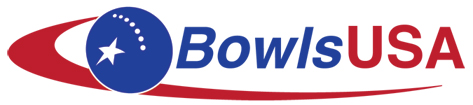 HALL OF FAME NOMINATION FORMThe ___________________ Division submits the following nominee for consideration and election to Bowls USA Hall of Fame.  The Division thoroughly reviewed the below-listed achievements and validates them to the best of their ability.Nominee’s Name: _______________________________________List of titles won individually or as a member of a team (list no more than 15):_________________________________________________________________________________________________________________________________________________________________________________________________________________________________________________________________________________________________________________________________________________________________________________________________________________________________________List offices held either by election or appointment at all levels (i.e. club, division, national etc.)____________________________________________________________________________________________________________________________________________________________________________________________________________________________________________________________________________________________________________________________________________________Other achievements on behalf of the sport of lawn bowls (i.e. committees, individual efforts, awards, recognition by outside organizations, etc.):________________________________________________________________________________________________________________________________________________________________________________________________________________________________________________________________________________________________________________________________________________________________________________		_________________		_______________
Division President’s Signature				Division				DateSubmit to Bowls USA National Secretary thirty (30) days prior to the next scheduled Council Meeting